MICRO EMPRESA  CIBER Nombre del producto: Fragmento.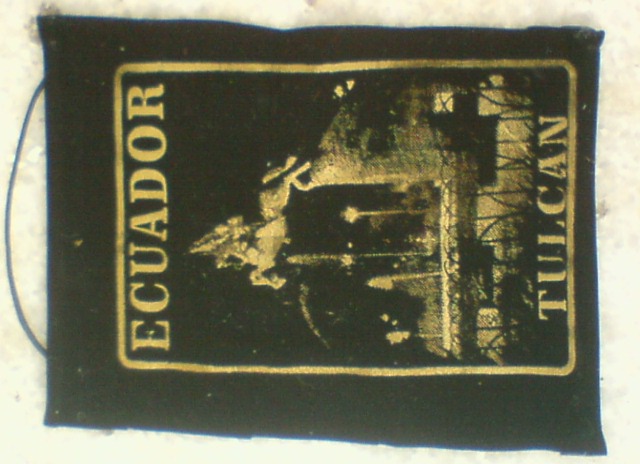  Características: Hecho de una tela con la imagen De nuestro parque Isidro Ayora.  Código: 000125 Valor: 3 €Nombre del producto: Manilla 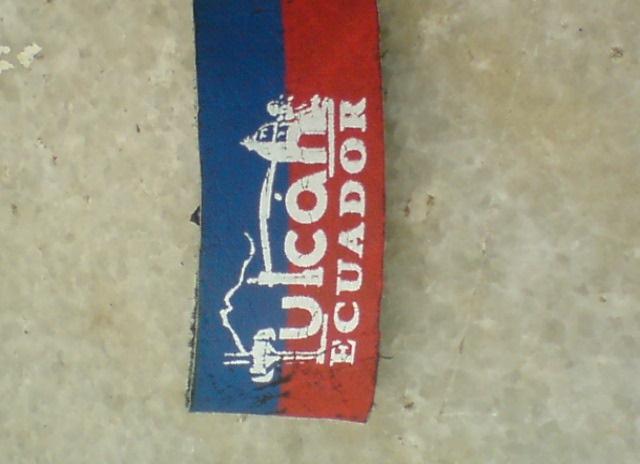 Características: Hecha a base de cuero  con el logotipo de nuestro cantón. Código: 000211Valor: : 3 €Nombre del producto: Llaveros.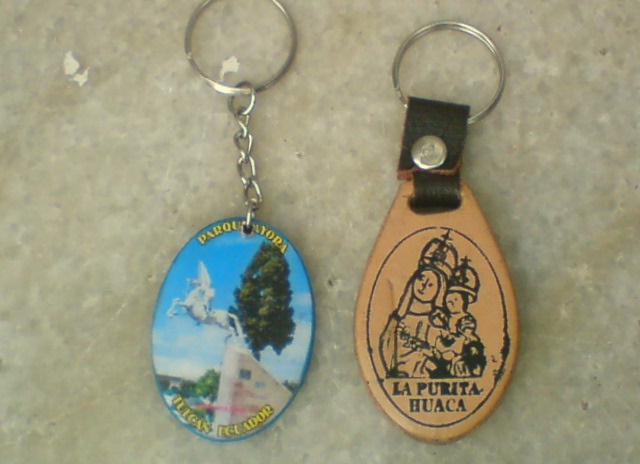 Caracteristicas: Hechos en madera con imágenes de los lugares turisticos de nuestra provincia.Código: 000364Valor: 1 €
